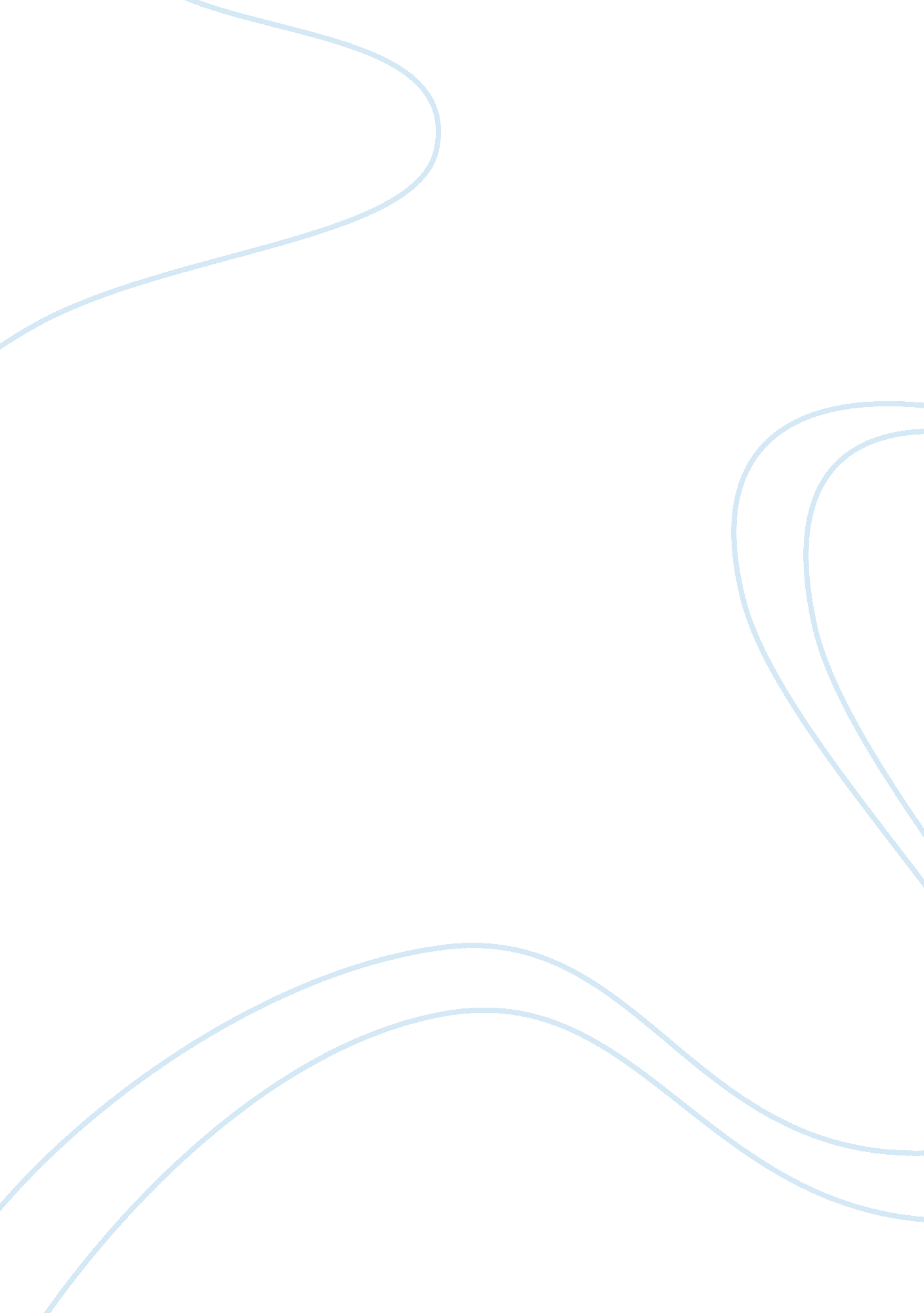 My sister essay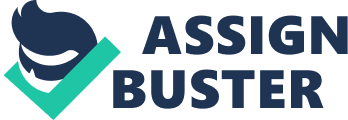 My sister is above average in everything and she is still baby. She is 9 month old and can already take some steps without holding anything. She took her first steps at 6 month. There is only one thing that disappoints. She still can’t crawl. Her arms are just not strong enough. But once again on the bright side she can walk. She is weak on her arms but still very fast. She pull cloth out of a drawer in less then five seconds. She is like the sonic of babies. My baby sister has talent like winner of every talent show. She can almost walk the speed of an adult if she held something. Once my mom told me to go check something in the living room and I was Just walking with my sister. Well I walked my sister all the way to the living room and back and she didn’t even break a sweat. She was Just smiling and walking. My mom was amazed on the time it took her and how she didn’t sit even once. Usually she sits down after a long walk(5-10 meters). If there are two people and we leave her a feet from us she will always go the the closest errors she is really smart too and learns fast. My sister is very smart but can’t crawl. This does not make her stupid it’s Just that she is weak and her arms can’t support her body. She knows to kick with her legs and look forwards when trying to crawl. This was the what I hoped never would happen but it did. Same thing happened to me. When I was a baby I could never crawl. I learned to walk first Just like my baby sister. In fact she started to stand by leaning on the couch Just at the age or four month. I thing she does not crawl because everyone round her almost never does. People around her always her always stands and walk. Babies try to mimic what people do around her. If we all crawled around her then she might crawl first instead of walk and stand first. She might not be able to crawl but she is really fast like a lion running for its food. Once my mom left my sister alone for 10 seconds and there was cloth everywhere. My mom put her beside the drawer and ran to do something really fast. My sister butt scotched to the drawer, used the handle to open it and pulled all the cloth out. There was like 20 different pants on the floor and when my mom came back my sister looked at my mom and stared to laugh. My mom called me upstairs and told me the whole story. I started laughing out loud because it was really funny and right there when me and my mom was taking, she pulled out another pair of pants. I took care of her while my mom put all the cloth back. It Just takes 10 tiny little second for baby to do something which takes long to clean. This is my sister, and don’t try to find a better one cause this one is the best. She is really smart and walk already and the same speed as you. She Just can’t crawl but who needs it when you an walk. It’s not her fault nobody around her does and her arms are weak but fast. She can there. Dig thought and pull out your cloth like it was never My sister is still a baby. She is about 9 month old and as cute as a bunny. She was born with a unusual amount of hair as in a lot. Most babies are born with no hair. This is only one of the many things that make my baby sister special and better than everyone else. This is what I think so keep your feelings to your self and don’t get mad. And back to the mean topic, my sister can walk Just at the age of six month. She can really walk with her two legs and fast too. All she needs is a person’s hand to hold on to. Normally she would walk where we want her to but now he is walking where she wants. Sometimes we Just leave our eyes off of her for 5 seconds and cloth fly everywhere. Let me tell you more. V There is only one thing that disappoints me, she still can’t crawl. Most babies start to crawl at the age of 6 month. This is Just sad. 